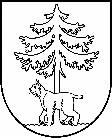 JĒKABPILS PILSĒTAS PAŠVALDĪBAIEPIRKUMA KOMISIJAReģistrācijas Nr.90000024205Brīvības iela 120, Jēkabpils, LV – 5201Tālrunis 65236777, fakss 65207304, elektroniskais pasts vpa@jekabpils.lvJēkabpilīIEPIRKUMA PROCEDŪRAS“Objekta “Neretas ielas pārbūve, Jēkabpilī” būvprojekta izstrāde, būvniecība un autoruzraudzības veikšana”, Identifikācijas Nr. JPP 2018/20/KF Z I Ņ O J U M S2018.gada 16.aprīlīPasūtītāja nosaukums un adrese, reģistrācijas numurs – Jēkabpils pilsētas pašvaldība, reģistrācijas Nr. 90000024205, Brīvības iela 120, Jēkabpils, LV-5201. Iepirkuma procedūras veids, iepirkuma priekšmets, iepirkuma identifikācijas numurs – Atklāts konkurss “Objekta  “Neretas ielas pārbūve, Jēkabpilī” būvprojekta izstrāde, būvniecība un autoruzraudzības veikšana”, identifikācijas Nr. JPP 2018/20/KF.Datums, kad paziņojums par līgumu publicēts Iepirkumu uzraudzības biroja tīmekļvietnē (www.iub.gov.lv) – 16.03.2018.Iepirkuma komisijas sastāvs un tās izveidošanas pamatojums: izveidota pamatojoties uz 2017.gada 24.augusta Jēkabpils pilsētas domes sēdes lēmumu Nr.293 (protokols Nr. 22, 10.§) šādā sastāvā:iepirkuma komisijas priekšsēdētāja: Linda Meldrāja;iepirkuma komisijas locekļi: Andrejs Kozlovskis, Mirdza Stankevica, Alberts Barkāns, Santa Lazare, Daina Akmene, Egīls Stučka.Iepirkuma procedūras dokumentu sagatavotāji: Pilsētsaimniecības departamenta direktors Raits Sirmovičs; Attīstības un investīciju nodaļas projekta koordinators Kārlis Stars. Piedāvājumu iesniegšanas termiņš – līdz 2018.gada 6.aprīlim plkst. 10.00.Piegādātāju nosaukumi, kuri ir iesnieguši piedāvājumus, kā arī piedāvātās cenas:Piedāvājumu atvēršanas vieta, datums un laiks – Jēkabpils pilsētas pašvaldība, 209.kab., 2018.gada 6.aprīlī plkst. 10.00.Pretendenta (vai pretendentu) nosaukums, kuram (vai kuriem) piešķirtas iepirkuma līguma slēgšanas tiesības, piedāvātā līgumcena, kā arī piedāvājumu izvērtēšanas kopsavilkums un piedāvājuma izvēles pamatojums: Piedāvājumu izvērtēšanas kopsavilkums: Iepirkuma komisija veica pretendentu  iesniegto piedāvājumu pārbaudi saskaņā ar publiskā iepirkuma nolikuma prasībām secīgi šādos posmos: Pretendentu iesniegto piedāvājumu atbilstības pārbaude attiecībā uz piedāvājuma noformējumu, pieteikuma dalībai iepirkuma procedūrā (Nolikuma 7.punkts); Pretendentu piedāvājumu nodrošinājumu atbilstības pārbaude (Nolikuma 8.punkts);Pretendentu iesniegto Tehnisko piedāvājumu atbilstības pārbaude (Nolikuma 10.punkts);Pretendentu iesniegto Finanšu piedāvājumu atbilstības pārbaude (Nolikuma11.punkts);Pretendenta, kuram būtu piešķiramas iepirkuma līguma slēgšanas tiesības, iesniegtā piedāvājuma atbilstības pārbaude attiecībā uz kvalifikācijas prasībām (Nolikuma 9.punkts);  Pirms lēmuma par līguma slēgšanu pieņemšanas iepirkuma komisija veic pārbaudi, vai attiecībā uz pretendentu, kuram būtu piešķiramas līguma slēgšanas tiesības, nepastāv Publisko iepirkumu likuma 42.panta pirmās daļas 1., 2., 3., 4., 5., 6., 7., 8.punktā minētie izslēgšanas nosacījumi, uz pretendenta norādītajiem apakšuzņēmējiem nepastāv Publisko iepirkumu likuma 42.panta pirmās daļas 2., 3., 4., 5., 6., 7.punktā minētie izslēgšanas nosacījumi un  uz personām, uz kuru iespējām pretendents balstās, lai apliecinātu, ka tā kvalifikācija atbilst iepirkuma procedūras dokumentos noteiktajām prasībām nepastāv PIL 42.panta pirmās daļas 1., 2., 3., 4., 5., 6. vai 7.punktā minētie izslēgšanas nosacījumi (Nolikuma 22.punkts).Informācija (ja tā ir zināma) par to iepirkuma līguma vai vispārīgās vienošanās daļu, kuru izraudzītais pretendents plānojis nodot apakšuzņēmējiem, kā arī apakšuzņēmēju nosaukumi: Latvijas-Lietuvas kopuzņēmums SIA “Viadukts” – veicamā darba daļa 16% no piedāvātās līgumcenas (Kļavu ielas satiksmes pārvada būvniecība)SIA “Reck” - veicamā darba daļa 5% no piedāvātās līgumcenas (luksoforu uzstādīšana, elektronisko sakaru un tīklu pārbūve un aizsardzība, apgaismojuma un elektrotīklu pārbūve un aizsardzība);AS “Ceļuprojekts” - veicamā darba daļa 5% no piedāvātās līgumcenas (būvprojekta izstrāde un autoruzraudzība);Apakšuzņēmējs AS “Ceļuprojekts” iepirkuma izpildei piesaista apakšuzņēmējus;- SIA “IxCom” - veicamā darba daļa 4,06% no piedāvātās līgumcenas (elektronisko sakaru tīklu projektēšana un autoruzraudzība);- SIA “Jura Voicehoviča projektēšanas birojs” - veicamā darba daļa 4,06% no piedāvātās līgumcenas (ūdens apgādes un kanalizācijas tīklu projektēšana un autoruzraudzība);- IK “Inetas Bukas arhitekta prakse” - veicamā darba daļa 8,79% no piedāvātās līgumcenas (arhitektūras daļas projektēšana un autoruzraudzība).Pamatojums lēmumam par katru noraidīto pretendentu, kā arī par katru iepirkuma procedūras dokumentiem neatbilstošu piedāvājumu: Pamatojums iepirkuma procedūras nepārtraukšanai, ja piedāvājumu iesniedzis tikai viens piegādātājs: saņemti 3 (trīs) piedāvājumi. Lēmuma pamatojums, ja iepirkuma komisija pieņēmusi lēmumu pārtraukt vai izbeigt iepirkuma procedūru: nav pārtraukta vai izbeigta iepirkuma procedūra. Piedāvājuma noraidīšanas pamatojums, ja iepirkuma komisija atzinusi piedāvājumu par nepamatoti lētu: nav atzīts. Iemesli, kuru dēļ netiek paredzēta elektroniska piedāvājumu iesniegšana, ja pasūtītājam ir pienākums izmantot piedāvājumu saņemšanai elektroniskās informācijas sistēmas – nav pienākums. Konstatētie interešu konflikti un pasākumi, kas veikti to novēršanai: nav konstatēti. Pielikumā: 2017.gada 24.augusta Jēkabpils pilsētas domes sēdes lēmuma Nr.293 (protokols Nr. 22., 10.§) kopija uz 1 lp.;Atklāta konkursa nolikums uz 55 lp.;Izdruka no Jēkabpils pilsētas pašvaldības mājas lapas 16.03.2018. par iepirkuma procedūras uzsākšanu uz 2 lp.;2018.gada 5.marta pašvaldības iepirkumu komisijas sēdes protokols Nr.1 par nolikuma apstiprināšanu un iepirkuma procedūras uzsākšanu uz 2 lp. ar pielikumiem (t.sk. iepirkuma komisijas locekļu un iepirkuma procedūras dokumentu sagatavotāju apliecinājumi);2018.gada 6.aprīļa pašvaldības iepirkumu komisijas piedāvājumu atvēršanas sanāksmes protokols Nr.2 uz 2 lp. ar pielikumiem (t.sk. iepirkuma komisijas locekļu apliecinājumi un piedāvājumi);2018.gada 11.aprīļa pašvaldības iepirkumu komisijas piedāvājumu vērtēšanas sēdes protokols Nr.3 uz 6 lp. ar pielikumiem;2018.gada 16.aprīļa pašvaldības iepirkumu komisijas piedāvājumu vērtēšanas sēdes protokols Nr.4 uz 2 lp. ar pielikumiem.Komisijas priekšsēdētāja							L.MeldrājaKomisijas sekretāre								M.StankevicaNr.p.k.Pretendents(nosaukums, Reģ. Nr., adrese)Piedāvājumaiesniegšanas datumsun laiksPiedāvātā projektēšanas, autoruzraudzības un būvdarbu kopējā līgumcena, EUR (bez PVN) 1.Ceļu būves firma SIA "BINDERS"Reģ. Nr. 40003164644,Smilšu iela 10-104, Rīga, LV-1050, Latvija06.04.2018. plkst. 09:33EUR 3 338 946,09tai skaitā:a) Būvprojekta izstrāde          133 200,00b) Autoruzraudzība                  27 555,00c) Būvniecība                      3 178 191,09 2.SIA "OŠUKALNS"Reģ. Nr. 45403003353,Bebru iela 104A, Jēkabpils, LV-5201, Latvija06.04.2018. plkst. 09:37EUR 3 139 599,88tai skaitā:a) Būvprojekta izstrāde          130 951,17b) Autoruzraudzība                  27 439,02c) Būvniecība                      2 981 209,69 3.SIA "Saldus ceļinieks"Reģ. Nr. 48503000026,Brīvības iela 11A, Saldus, Saldus novads, LV-3801, Latvija06.04.2018. plkst. 09:49EUR 3 279 953,95tai skaitā:a) Būvprojekta izstrāde          146 961,48b) Autoruzraudzība                  28 161,20c) Būvniecība                      3 104 831,27Nr.p.k.Pretendenta nosaukumsPiedāvātālīgumcena, EUR bez PVNPiedāvājuma izvēles pamatojums1.SIA "OŠUKALNS"3 139 599,88Saimnieciski visizdevīgākais piedāvājums, kurš noteikts, ņemot vērā cenu, un, kas atbilst atklātā konkursa nolikuma prasībāmNr.p.k.Pretendenta nosaukumsIepirkuma daļa un noraidīšanas pamatojums1.Ceļu būves firma SIA “BINDERS”nav saimnieciski visizdevīgākais piedāvājums, kurš noteikts, ņemot vērā cenu2.SIA “SALDUS CEĻINIEKS”nav saimnieciski visizdevīgākais piedāvājums, kurš noteikts, ņemot vērā cenu